17.04.20История Древнего мира  5в, 5д, 5е классы П.38- читать, ответить на вопросы теста (ответ в виде цифры)Тест по & 38 «В афинских школах и гимнасиях» Часть АА1. Педагогами в Древней Греции чаще всего были1) жрецы
2) рабы
3) знатные афинянеА2. Школьники учились писать на1) бумаге
2) папирусе
3) дощечках, натёртых воскомА3. Помимо каникул, ученики не посещали школу в годовщины1) падения Трои и окончания Троянской войны
2) сражений у Фермопил и Платеях
3) побед при Марафоне и СаламинеА4. Автором статуи «Дискобол» является греческий скульптор1) Фидий
2) Мирон
3) ПоликлетA5. Какое учебное заведение в Древней Греции завершало процесс учения афинянина?1) гимнасий
2) школа
3) палестраА6. Главная обязанность педагога1) сопровождать ребёнка в школу
2) обучать греческому языку
3) обучать военному искусствуА7. Греческий скульптор Поликлет создал статую1) копьеносца
2) Зевса
3) Афины на АкрополеA8. В афинских гимнасиях учились в возрасте1) с семи до двенадцати лет
2) с двенадцати до шестнадцати лет
3) с шестнадцати лет и до старостиЧасть ВВ1. Выберите из списка три учебные дисциплины, которыми занимались в палестре. Запишите цифры, под которыми они указаны.1) метание диска и копья
2) философия
3) красноречие
4) прыжки
5) борьбаВ2. Выберите из списка три предмета, которые изучались в афинских школах. Запишите цифры, под которыми они указаны.1) чтение
2) география
3) письмо
4) биология
5) музыкаРаботы прислать на электронную почту laravibe@yandex.ru  История 10а класс П.38 –читать, ответить на вопросы«Культура и быт  России в XVII в.»Перечислите особенности развития русской культуры XVII в.____________________________________________________________________________________________________________________________________________________________________________________Почему именно в XVII в. в России возникла острая необходимость в грамотных и образованных людях?________________________________________________________________________________________Как называлось первое в России высшее учебное заведение, открытое братьями Лихудами в 1687 г.?______________________________________________________________________________________________Перечислите новые жанры, которые появились в литературе XVII в._______________________________________________________________________________________________________________________Рассмотрите изображение церкви Покрова в Филях. К какому стилю, появившемуся в архитектуре XVII в., относится это сооружение?_____________________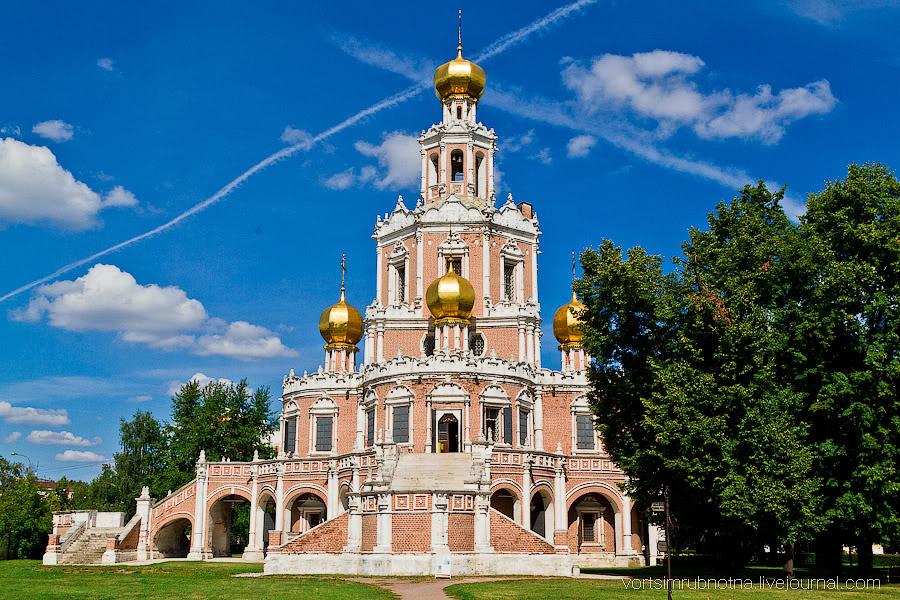 Выдающийся мастер живописи XVII в., самое известное произведение которого – «Спас Нерукотворный»._______________________________В каком году в России появился первый придворный театр?__________Работы прислать на электронную почту laravibe@yandex.ru  с 16.00 до 17.00.История России 9б класс стр. 42-46-читать. Это материал для самостоятельной работы. Задание: стр. 46  (оранжевое поле) - письменно ответить на вопросы  1,2,4.Работы прислать на электронную почту laravibe@yandex.ru  с 16.00 до 17.00.